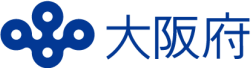 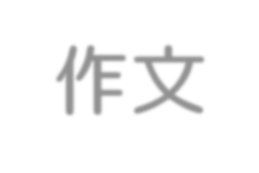 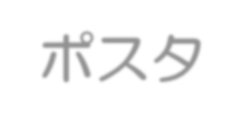 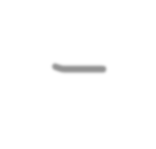 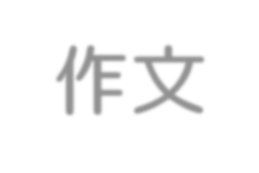 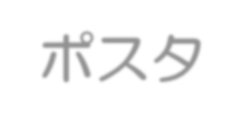 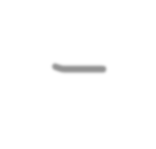 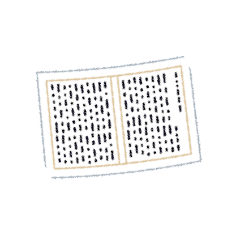 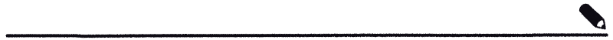 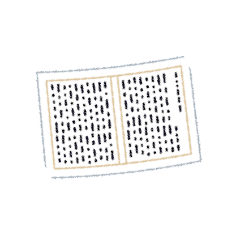 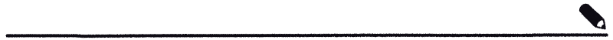 障がい者週間のポスター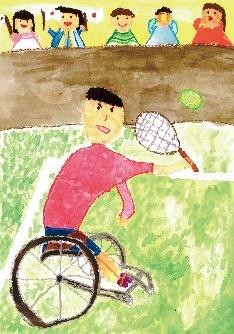 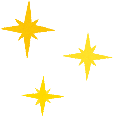 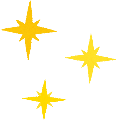 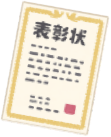 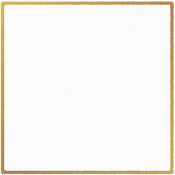 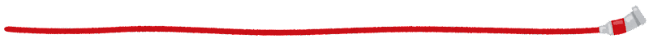 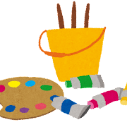 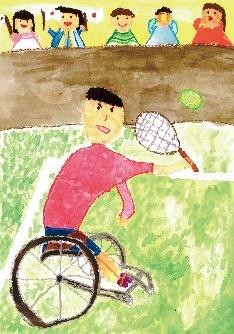 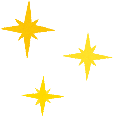 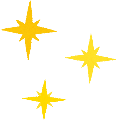 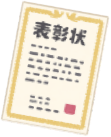 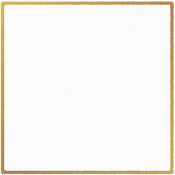 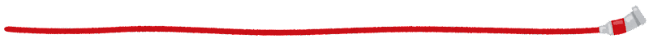 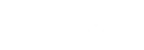 表彰等〇各部門入賞者には知事からの賞状に加え、下記副賞（予定）を贈呈します。＜表彰式を実施＞最優秀賞 (1点)図書カード ５千円相当優秀賞 (2点以内)図書カード ３千円相当佳作 (3点以内)記念品〇最優秀作品は大阪府推薦作品として内閣府へ推薦します。〇内閣府においても最優秀賞を受賞された場合は、内閣総理大臣又は担当大臣より賞状及び表彰盾が贈られます。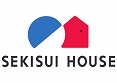 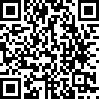 協賛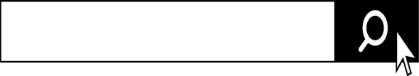 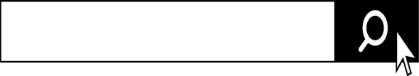 ■応募先・問い合わせ先■〒540-8570 大阪市中央区大手前２丁目大阪府 福祉部 障がい福祉室 障がい福祉企画課 権利擁護グループTEL：06-6941-0351（内線２４８１） FAX：06-6942-7215E-mail：syogaikikaku-02@gbox.pref.osaka.lg.jp（作文のみ受付可）詳しくはＨＰをご覧ください。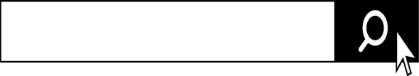 作文のご応募について○個人で応募される場合原稿用紙（１枚目）の裏面（右下部分）に、下記の必要事項を記入してください。①題（ふりがな）②氏名（ふりがな）③作者の住所と電話番号 ④年齢及び生年月日⑤職業又は学校名及び学年、⑥障がいの有無※電子メールで応募の際は、上記事項をメールにご記入下さい。○学校・団体等でとりまとめて一括応募される場合各自の原稿用紙（１枚目）の裏面（右下部分）に、下記の必要事項を記入してください。①題（ふりがな）②氏名（ふりがな）③学年、年齢及び生年月日、④作者の住所、⑤障がいの有無学級(クラス)単位で、各自の作品を取りまとめていただき、応募作文一覧表（※様式あり）を添付してください。※応募作文一覧表（様式）は、大阪府障がい福祉室のホームページから入手できます。ポスターのご応募について○彩色及び画材は自由標語その他の文字は入れないでください。また、ポスターは絶対に折り曲げないでください。また、必ず縦様式（縦長）でご応募ください。○個人で応募される場合ポスターの裏面（右下部分）に、下記の必要事項を記入してください。①題（ふりがな）②氏名（ふりがな）③作者の住所と電話番号 ④年齢及び生年月日 ⑤学校名及び学年⑥障がいの有無○学校・団体等でとりまとめて一括応募される場合各自のポスターの裏面（右下部分）に、下記の必要事項を記入してください。①題（ふりがな）②氏名（ふりがな）③学年、年齢及び生年月日 ④作者の住所 ⑤障がいの有無学級（クラス）単位で、各自の作品を取りまとめていただき、応募ポスター一覧表（※様式あり）を添付してください。※応募ポスター一覧表（様式）は、大阪府障がい福祉室のホームページから入手できます。選定及び表彰等＜大阪府の選定及び表彰＞○応募作品を大阪府に設ける審査委員会で審査します。○作文については、４部門ごとにそれぞれ最優秀賞１編、優秀賞２編以内、佳作３編以内を選定します。ポスターについては、２部門ごとにそれぞれ最優秀賞１点、優秀賞２点以内、佳作３点以内を選定します。○入賞者に対し、賞状及び副賞を贈呈します。また、最優秀作品は、大阪府推薦作品として内閣府政策統括官（共生社会政策担当）へ送付します。＜内閣府の選定及び表彰＞○各都道府県・指定都市から推薦された作品について、内閣府に設ける委員会で審査し、作文については、４部門ごとにそれぞれ最優秀賞１編、優秀賞３編、佳作５編程度を選定します。ポスターについては、 ２部門ごとにそれぞれ最優秀賞１点、優秀賞１点、佳作５点程度を選定します。○最優秀賞受賞者及び優秀賞受賞者に対しては、それぞれ内閣総理大臣又は担当大臣からの賞状及び表彰楯が、佳作受賞者に対しては表彰楯が贈られます。その他○応募作品について、原則として返却しませんが、令和５年３月３１日（金）までに希望があれば応募者の送料負担により返却します。○最優秀賞及び優秀賞の作品（氏名等含む）は、公表することを前提とし、作品集を作成するほか、啓発広報に使用することがあります。○入賞作品の著作権は、内閣府及び大阪府に帰属するものとします。○入賞作品の使用、編集等の際に、作品の趣旨を損なわない範囲で一部修正することがあります。○大阪市にお住まいの方は、大阪市福祉局障がい者施策部障がい福祉課（〒530-8201	大阪市北区中之島1-3-20	電話:06-6208-8082 FAX:06-6202-6962） へ、堺市にお住まいの方は、堺市健康福祉局障害福祉部障害施策推進課（〒590-0078 堺市堺区南瓦町3-1	電話:072-228-7818 FAX:072-228-8918）へ応募してください。 ※児童生徒の方で、居住地と学校の所在地が異なる場合はどちらでも構いません。